2021	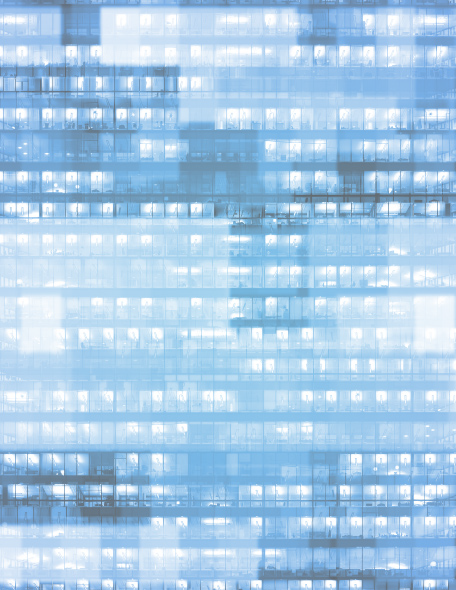 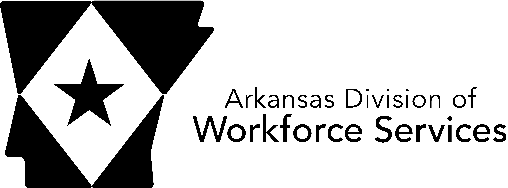 DecemberARKANSAS LABOR MARKETREPORTwww.discover.arkansas.govTable of Contents	Technical Notes Arkansas Division of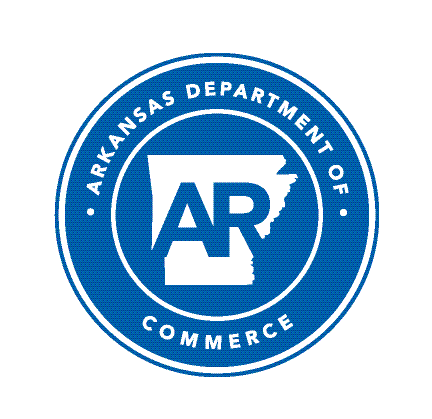 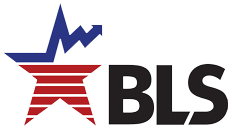 The Arkansas Labor Market is prepared monthly in conjunction with the U.S. Depart- ment of Labor, Bu- reau of Labor Statis- tics (BLS). The current month’s estimates are preliminary, while pre- vious month’s data is subject to revision.Estimates of nonfarm payroll jobs show the number of jobs by industry and reflect employment by place of work. Hours and earnings estimates are based on payroll and worker-hour data col- lected for production workers in manufactur- ing industries.Industries are classi- fied according to the North American In- dustry Classification System (NAICS). All estimates are based on a first quarter 2020 benchmark.Explanation of Terms and ConceptsMonthly Business Survey of EmployersA monthly sample sur- vey designed to pro- vide industry infor- mation on nonfarm payroll jobs. Data are compiled each month from mail surveys and telephone interviews conducted by the Bu- reau of Labor Statistics in cooperation with Department of Work- force Services. The data are based on establish- ment records and in- clude all workers, full- or part-time, who re- ceived pay during the payroll period which includes the 12th of the month. Approximately5,000 Arkansas busi- ness establishments are surveyed.Metropolitan Statistical AreasA term applied by theU.S. Office of Manage- ment and Budget to counties that have one or more central cities and that meet specified criteria of population density, commuting patterns and social and economic integration.Current Population Survey (CPS)A monthly sample sur- vey of the population 16 years of age and over, designed to pro- vide data on the labor force, the employed and the unemployed. The survey is conduct- ed each month by the Bureau of the Census for BLS. The informa- tion is collected by trained interviewers from a sample of about 60,000 households. The data collected are based on the activity reported for the cal- endar week including the 12th of the month. Approximately 1,000 Arkansas households are represented in the sample survey.Civilian Labor ForceThe sum of all em- ployed and unem- ployed persons 16 years of age or older. Members of the Armed Forces are excluded.EmploymentAn estimate of the number of persons who worked any timefor pay or profit or worked 15 hours or more as unpaid work- ers in a family business during the calendar week which includes the 12th of the month. Also included are those who, although not working, had some job attachment and were not looking for work, and persons involved in labor management disputes.UnemploymentAn estimate of the number of persons who did not have a job, but were available for work and actively seek- ing work during the calendar week which includes the 12th of the month.Unemployment RateThe number of unem- ployed as a percentage of the civilian labor force. Unemployment rates are calculated from unrounded data.Seasonal AdjustmentA statistical technique applied to monthly data to eliminate changes that normally occur during the year due to seasonal events such as weather, ma- jor holidays, schedule shifts, harvest times, and the opening/clos- ing of schools.www.discover.ar kansas.govDecember Spotlight Coming in 20222022 Arkansas Publication Schedule Upcoming Spotlight TopicsBusiness Employment Dynamics Labor Underutilization Rates A Comparative Look at Unemployment Rates Wages by County Business Employment Dynamics State of Arkansas Civilian Labor Force SummaryLabor force data, produced by the U.S. Department of Labor, Bureau of Labor Statistics and released by the Arkansas Division of Workforce Services, show Arkansas’ seasonally adjusted unemployment rate declined three-tenths of a percentage point, from 3.4 percent in November to 3.1 percent in December. Arkansas’ civilian labor force decreased by 1,098, a result of 3,750 fewer unemployed and 2,652 addi- tional employed Arkansans. The United States’ jobless rate declined to 3.9 percent in December, down three-tenths of a percentage point from 4.2 percent in November.BLS Program Operations Manager Susan Price said, “The unemployment rate in Arkansas dropped to3.1 percent in December, a new record low rate for the State. While employment has increased for a second month, there are slightly fewer employed Arkansans compared to December 2020. Unemploy- ment is down over the year, as the number of Arkansans actively looking for work has declined for thelast six months.”Civilian Labor Force Estimates 1,340,000Number of Employed (Seasonally Adjusted)December: 2001 - 20211,320,0001,300,0001,280,0001,260,0001,240,0001,220,0001,200,0001,180,0001,160,0001,140,0001,120,000'01	'03	'05	'07	'09	'11	'13	'15	'17	'19	'21State of Arkansas Nonfarm Payroll Job SummaryNot Seasonally Adjusted (In Thousands)State of Arkansas Nonfarm Payroll Job SummaryNovember 2021 - December 2021 Arkansas’ nonfarm payroll jobs decreased 1,500 in December to total 1,291,100. Six major industry sectors posted declines, more than offsetting gains in four major sectors. Educational and health services reported the greatest loss, down 2,200 jobs. All decreases were in health care and social as- sistance (-2,300), with reported contractions in activities such as childcare services, individual and fam- ily services, and offices of specialty health practitioners.   Small, mostly seasonal declines were posted in construction (-600) and leisure and hospitality (-500). The largest increase occurred in trade, transportation, and utilities (+2,000). Most of the gains were related to holiday hiring in retail trade (+1,200) and wholesale trade (+900).December 2020 - December 2021 Compared to December 2020, nonfarm payroll jobs in Arkansas are up 27,300. Growth was reported in eight major industry sectors, with five sectors adding 4,300 or more jobs each. Jobs in professional and business services rose 9,600. Most of the gains occurred in administrative and support services (+7,400). Trade, transportation, and utilities added 5,200 jobs, mostly in wholesale trade (+2,500) and transportation-warehousing-utilities (+2,300). Jobs in manufacturing are up 4,900, all in durable goods (+7,100). Employment in leisure and hospitality rose 4,400, with expansions in all subsectors. Financial activities increased 4,300. Most of the gains were in finance and insurance (+3,900). Annual losses were posted in construction (-2,300) and government (-1,900).Jobs in Professional and Business Services (Not Seasonally Adjusted)December 2019 - December 2021155,000150,000145,000140,000135,000130,000125,000120,000Dec '19Jun '20Dec '20Jun '21Dec '21State of Arkansas Production Workers- Hours and EarningsManufacturing Durable Goods and Nondurable Goods Manufacturing $22.50Average Hourly Earnings - Durable Goods vs Nondurable GoodsDecember: 2011 - 2021$20.00$17.50$15.00$12.50$10.00$7.50$5.00$2.50$0.002011	2012	2013	2014	2015	2016	2017	2018	2019	2020	2021Durable Goods	Nondurable GoodsMetropolitan Statistical Areas Little Rock-North Little Rock-Conway MSAThe Little Rock-North Little Rock-Conway MSA = Faulkner, Grant, Lonoke, Perry, Pulaski, & Saline counties.Civilian Labor Force Estimates (Not Seasonally Adjusted)Nonfarm Payroll Jobs (Not Seasonally Adjusted) (In Thousands)Number of UnemployedJanuary 2019 - December 202145,000      	Nonfarm Payroll JobsDecember: 2011 - 2021375,000      	40,000		370,000      	35,000365,000      	30,00025,00020,00015,00010,0005,000      	360,000355,000350,000345,000340,000335,0000													 J	F	M	A	M	J	J	A	S	O	N	D2019	2020	2021330,000325,000'11'12'13'14'15'16'17'18'19'20'21Metropolitan Statistical Areas Fayetteville-Springdale-Rogers MSAThe Fayetteville-Springdale-Rogers MSA = Benton, Madison, & Washington counties in Arkansas and McDonald county in Missouri.Civilian Labor Force Estimates (Not Seasonally Adjusted)Nonfarm Payroll Jobs (Not Seasonally Adjusted) (In Thousands)EmploymentDecember: 2011 - 2021325,000      	Jobs in Service Providing IndustriesDecember 2019 - December 2021250,000      	300,000      	275,000      	240,000250,000225,000200,000175,000150,000125,000230,000220,000210,000200,000190,000100,000'11'12'13'14'15'16'17'18'19'20'21180,000Dec '19Jun '20Dec '20Jun '21Dec '21Metropolitan Statistical Areas Fort Smith MSAThe Fort Smith MSA = Crawford & Sebastian counties in Arkansas & LeFlore & Sequoyah counties in Oklahoma.Civilian Labor Force Estimates (Not Seasonally Adjusted)Nonfarm Payroll Jobs (Not Seasonally Adjusted) (In Thousands)Over-the-Year Job Change by Industry SectorDecember 2020 vs December 2021Professional & Business	900Leisure & HospitalityTrade-Transport-UtilitiesOther ServicesManufacturingEducational & HealthFinancial ActivitiesInformationMining-Logging-ConstructionGovernment	-300-400	-200	0	200	400	600	800	1000Metropolitan Statistical Areas Hot Springs MSAThe Hot Springs MSA = Garland County.Civilian Labor Force Estimates (Not Seasonally Adjusted)Nonfarm Payroll Jobs (Not Seasonally Adjusted) (In Thousands)37,000Jobs in Service Providing IndustriesJanuary 2019 - December 202135,00033,00031,00029,00027,00025,000J	F	M	A	M	J	J	A	S	O	N	D2019	2020	2021Metropolitan Statistical Areas Jonesboro MSAThe Jonesboro MSA = Craighead & Poinsett counties.Civilian Labor Force Estimates (Not Seasonally Adjusted)Nonfarm Payroll Jobs (Not Seasonally Adjusted) (In Thousands)65,000Nonfarm Payroll JobsDecember: 2011 - 202160,00055,00050,00045,00040,00035,00030,00025,00020,0002011	2012	2013	2014	2015	2016	2017	2018	2019	2020	2021Metropolitan Statistical Areas Pine Bluff MSAThe Pine Bluff MSA = Cleveland, Jefferson, & Lincoln counties.Civilian Labor Force Estimates (Not Seasonally Adjusted)Nonfarm Payroll Jobs (Not Seasonally Adjusted) (In Thousands)33,500Number of EmployedDecember 2019 - December 202133,00032,50032,00031,50031,00030,50030,000Dec '19Jun '20Dec '20Jun '21Dec '21Metropolitan Statistical Areas Out-of-State MSACivilian Labor Force Estimates (Not Seasonally Adjusted)Memphis, TN-MS-AR MSAThe Memphis, TN-MS-AR MSA = Fayette, Shelby, & Tipton counties in Tennessee; Benton, Desoto, Marshall, Tate, & Tunica counties in Mississippi; & Crittenden County in Arkansas.Texarkana MSAThe Texarkana MSA= Bowie County in Texas & Little River & Miller counties in Arkansas.60,000Memphis MSA - Number of UnemployedDecember: 2011 - 202164,000Texarkana MSA - EmploymentDecember 2019 - December 202162,00050,00060,00040,00058,00030,00056,00054,00020,00052,00010,00050,0000'11'12'13'14'15'16'17'18'19'20'2148,000Dec '19Jun '20Dec '20Jun '21Dec '21Micropolitan Statistical Areas and Cities Civilian Labor Force EstimatesMicropolitan Labor Force Estimates Arkadelphia Micro = Clark County Batesville Micro = Independence County Blytheville Micro = Mississippi CountyCamden Micro = Calhoun & Ouachita counties El Dorado Micro = Union CountyForrest City Micro = St. Francis County Harrison Micro = Boone & Newton counties Helena-West Helena Micro = Phillips County Hope Micro = Hempstead & Nevada counties Magnolia Micro = Columbia CountyCity Labor Force Statistics Malvern Micro = Hot Spring County Mountain Home Micro = Baxter County Paragould Micro = Greene County Russellville Micro = Pope & Yell counties Searcy Micro = White CountyCounty Labor Force Statistics Civilian Labor Force EstimatesNot Seasonally Adjusted(continued on Page 16)County Labor Force Statistics Civilian Labor Force Estimates(continued from Page 15)County Labor Force SummaryBetween November and December, unemployment rates increased in 74 of Arkansas’ 75 coun- ties. One county-- Dallas County-- was unchanged over the month. Jobless rates ranged from a low of 1.6 percent in Benton, Boone, and Washington counties to a high of 5.9 percent in Chicot County.For the fourth month in a row, no county in Arkansas posted an unemployment rate above seven percent. Seventy counties had jobless rates at or below four percent in December, down from 71 counties at or below four percent last month.Compared to December 2020, unemployment rates are down in all 75 Arkansas counties. Over- the-year rate changes ranged from a nine-tenths of a percentage point decrease in Arkansas County to as much as a three and eight-tenths of a percentage point decline in Lafayette County.County Unemployment Rates 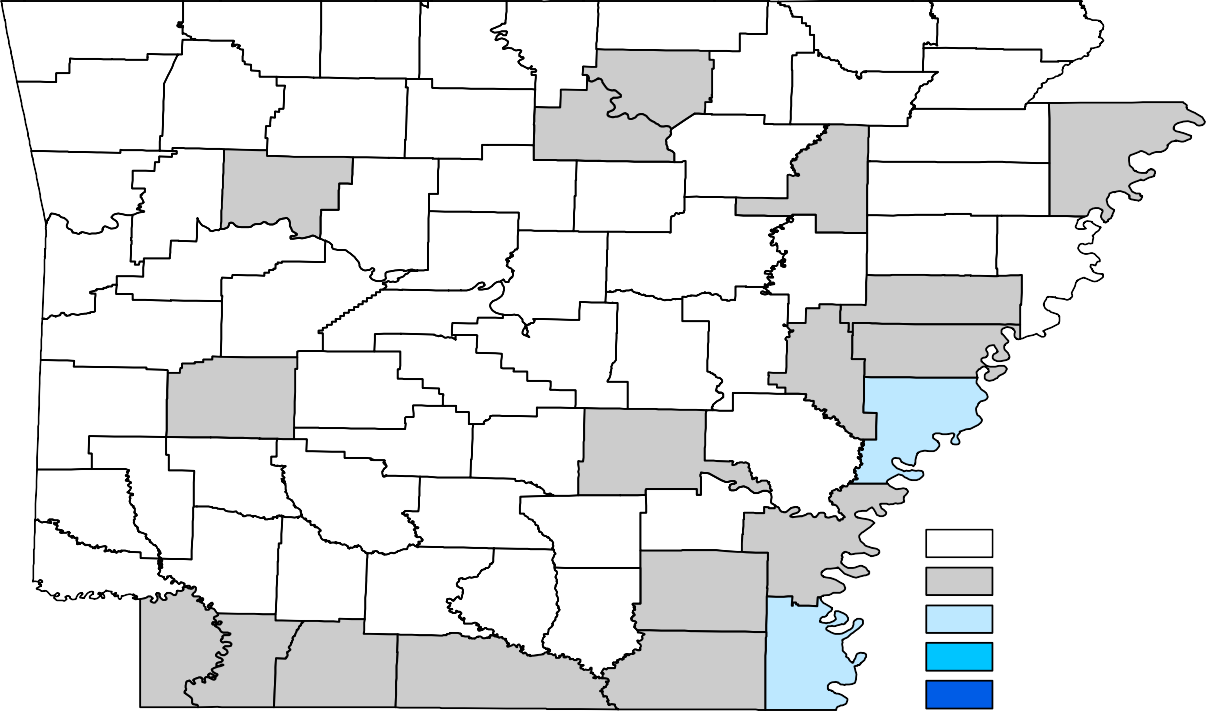 Ranked by Unemployment RatesDecember 2021 (Not Seasonally Adjusted)Local Workforce Development Areas Civilian Labor Force Estimates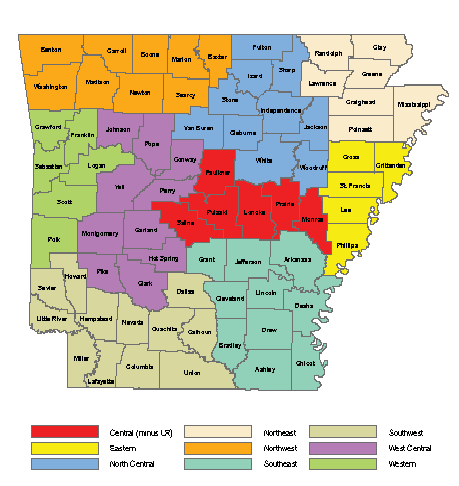 Reference MonthState Press ReleaseMSA’s & Counties*January03/14/2203/18/22February03/25/2204/06/22March04/15/2204/27/22April05/20/2206/01/22May06/17/2206/29/22June07/22/2208/03/22July08/19/2208/31/22August09/16/2209/28/22September10/21/2211/02/22October11/18/2212/01/22November12/16/2212/29/22December01/24/2302/01/23Dec 21Nov 21Dec 20Dec 21Nov 21Dec 20Civilian Labor Force1,353,1081,354,2061,379,313Civilian Labor Force1,352,4201,353,1141,366,653(NAICS)Dec 21Nov 21Dec 20OTMOTYTotal Nonfarm1291.11292.61263.8-1.527.3Goods Producing219.6219.9216.6-0.33.0Mining, Logging, & Construction57.458.059.3-0.6-1.9Mining & Logging5.75.75.30.00.4Construction51.752.354.0-0.6-2.3Specialty Trade Contractors32.632.634.40.0-1.8Manufacturing162.2161.9157.30.34.9Durable Goods83.083.075.90.07.1Nondurable Goods79.278.981.40.3-2.2Service Providing1071.51072.71047.2-1.224.3Trade, Transportation & Utilities263.4261.4258.22.05.2Wholesale Trade48.547.646.00.92.5Retail Trade144.1142.9143.71.20.4Transport, Warehousing & Utilities70.870.968.5-0.12.3Information12.712.611.60.11.1Financial Activities67.868.263.5-0.44.3Finance & Insurance54.154.350.2-0.23.9Real Estate & Rental & Leasing13.713.913.3-0.20.4Professional & Business Services152.4151.7142.80.79.6Professional, Scientific & Technical43.843.843.30.00.5Management of Companies35.735.834.0-0.11.7Administrative & Support Services72.972.165.50.87.4Educational & Health Services189.0191.2189.2-2.2-0.2Educational Services17.517.415.90.11.6Health Care & Social Assistance171.5173.8173.3-2.3-1.8Ambulatory Health Care59.960.559.6-0.60.3Social Assistance35.736.636.6-0.9-0.9Leisure & Hospitality112.2112.7107.8-0.54.4Arts, Entertainment & Recreation11.511.410.00.11.5Accommodation & Food Services100.7101.397.8-0.62.9Accommodation Services9.910.08.7-0.11.2Food Services90.891.389.1-0.51.7Other Services66.967.465.1-0.51.8Government207.1207.5209.0-0.4-1.9Federal Government21.121.020.80.10.3State Government78.078.477.4-0.40.6State Gov, Educational Services31.632.030.8-0.40.8State Gov, Excluding Education46.446.446.60.0-0.2Local Government108.0108.1110.8-0.1-2.8Local Gov, Educational Services65.165.068.00.1-2.9Local Gov, Excluding Education42.943.142.8-0.20.1Dec 21Nov 21Dec 20OTMOTYCivilian Labor Force349,105348,561355,832544-6,727Employment340,428340,526338,136-982,292Unemployment8,6778,03517,696642-9,019Unemployment Rate2.52.35.00.2-2.5NAICS	Dec 21Nov 21Dec 20OTMOTYTotal Nonfarm	357.0357.4351.9-0.45.1Goods Producing	35.935.736.40.2-0.5Mining, Logging & Construction	17.116.817.50.3-0.4Manufacturing	18.818.918.9-0.1-0.1Service Providing	321.1321.7315.5-0.65.6Trade, Transportation & Utilities	71.270.571.30.7-0.1Wholesale Trade	15.915.615.10.30.8Retail Trade	38.738.439.70.3-1.0Trans., Warehousing & Utilities	16.616.516.50.10.1Information	5.35.25.10.10.2Financial Activities	24.224.122.30.11.9Professional & Business Services	44.544.444.10.10.4Educational & Health Services	59.460.858.9-1.40.5Leisure & Hospitality	30.730.828.3-0.12.4Other Services	18.318.317.60.00.7Government	67.567.667.9-0.1-0.4Federal Government	10.110.09.90.10.2State Government	34.334.534.3-0.20.0Local Government	23.123.123.70.0-0.6Dec 21Nov 21Dec 20OTMOTYCivilian Labor Force298,830299,344291,307-5147,523Employment293,976294,941281,221-96512,755Unemployment4,8544,40310,086451-5,232Unemployment Rate1.61.53.50.1-1.9NAICS	Dec 21Nov 21Dec 20OTMOTYTotal Nonfarm	284.2285.4269.1-1.215.1Goods Producing	45.445.544.7-0.10.7Mining, Logging & Construction	14.014.213.3-0.20.7Manufacturing	31.431.331.40.10.0Service Providing	238.8239.9224.4-1.114.4Trade, Transportation & Utilities	62.361.658.80.73.5Wholesale Trade	13.212.912.10.31.1Retail Trade	29.729.428.00.31.7Trans., Warehousing & Utilities	19.419.318.70.10.7Information	2.22.21.90.00.3Financial Activities	8.68.98.6-0.30.0Professional & Business Services	57.056.851.90.25.1Educational & Health Services	31.431.830.1-0.41.3Leisure & Hospitality	26.827.724.7-0.92.1Other Services	10.210.19.60.10.6Government	40.340.838.8-0.51.5Federal Government	2.92.92.90.00.0State Government	17.518.116.3-0.61.2Local Government	19.919.819.60.10.3Dec 21Nov 21Dec 20OTMOTYCivilian Labor Force118,851119,473119,095-622-244Employment116,254116,990113,600-7362,654Unemployment2,5972,4835,495114-2,898Unemployment Rate2.22.14.60.1-2.4NAICS	Dec 21Nov 21Dec 20OTMOTYTotal Nonfarm	113.2113.8110.4-0.62.8Goods Producing	22.722.722.40.00.3Mining, Logging & Construction	5.65.65.60.00.0Manufacturing	17.117.116.80.00.3Service Providing	90.591.188.0-0.62.5Trade, Transportation & Utilities	24.824.624.20.20.6Wholesale Trade	4.84.94.4-0.10.4Retail Trade	12.512.312.60.2-0.1Trans., Warehousing & Utilities	7.57.47.20.10.3Information	1.11.11.10.00.0Financial Activities	3.83.83.70.00.1Professional & Business Services	12.612.811.7-0.20.9Educational & Health Services	16.716.916.6-0.20.1Leisure & Hospitality	9.09.28.2-0.20.8Other Services	4.74.74.40.00.3Government	17.818.018.1-0.2-0.3Federal Government	1.31.31.30.00.0State Government	2.62.72.8-0.1-0.2Local Government	13.914.014.0-0.1-0.1Dec 21Nov 21Dec 20OTMOTYCivilian Labor Force39,87639,79641,67180-1,795Employment38,67538,69439,201-19-526Unemployment1,2011,1022,47099-1,269Unemployment Rate3.02.85.90.2-2.9Dec 21Nov 21Dec 20OTMOTY38.238.038.60.2-0.44.74.74.60.00.133.533.334.00.2-0.54.14.14.10.00.0Dec 21Nov 21Dec 20OTMOTYCivilian Labor Force66,62266,59566,49327129Employment65,35165,46063,868-1091,483Unemployment1,2711,1352,625136-1,354Unemployment Rate1.91.73.90.2-2.0Dec 21Nov 21Dec 20OTMOTY61.561.559.30.02.210.410.610.4-0.20.051.150.948.90.22.28.38.38.30.00.0Dec 21Nov 21Dec 20OTMOTYCivilian Labor Force34,19533,92534,939270-744Employment32,85632,71332,637143219Unemployment1,3391,2122,302127-963Unemployment Rate3.93.66.60.3-2.7Dec 21Nov 21Dec 20OTMOTY32.532.432.00.10.55.65.65.70.0-0.126.926.826.30.10.68.99.09.1-0.1-0.2Dec 21Nov 21Dec 20OTMOTYCivilian Labor Force651,646645,184651,8586,462-212Employment625,187620,065606,5945,12218,593Unemployment26,45925,11945,2641,340-18,805Unemployment Rate4.13.96.90.2-2.8Dec 21Nov 21Dec 20OTMOTYCivilian Labor Force64,15463,85464,045300109Employment61,53661,18160,2853551,251Unemployment2,6182,6733,760-55-1,142Unemployment Rate4.14.25.9-0.1-1.8Arkadelphia Micro8,8928,6392532.88,9318,7052262.59,5049,0574474.7Batesville Micro16,68116,2953862.316,60016,2573432.116,77816,0597194.3Blytheville Micro16,41215,6617514.616,43215,7496834.217,01915,7971,2227.2Camden Micro12,45612,1553012.412,38412,1152692.212,33811,8125264.3El Dorado Micro15,07714,4835943.915,02414,4675573.715,52514,5141,0116.5Forrest City Micro7,7127,4123003.97,7247,4512733.57,9627,4315316.7Harrison Micro19,22318,9023211.719,24718,9602871.519,15118,4467053.7Helena-West Helena Micro5,6935,3823115.55,6995,4252744.86,4355,9275087.9Hope Micro12,62612,3223042.412,71612,4392772.213,02112,4935284.1Magnolia Micro8,9008,6162843.28,9238,6642592.99,2768,6376396.9Malvern Micro13,81513,4933222.313,80113,5003012.214,25313,6336204.3Mountain Home Micro16,59416,2213732.216,56016,2263342.016,65615,9107464.5Paragould Micro19,42419,0473771.919,52419,1823421.819,29518,4798164.2Russellville Micro35,30734,4088992.535,26334,4997642.236,28534,6521,6334.5Searcy Micro34,20133,3588432.534,13133,3807512.234,38332,6931,6904.9Bella Vista12,91912,6272922.312,91412,6672471.912,61612,0735434.3Benton17,22316,9203031.817,20216,9162861.717,44516,7906553.8Bentonville30,41530,0313841.330,49030,1253651.229,60228,7148883.0Blytheville5,5005,2602404.45,5465,2902564.65,8145,3065088.7Cabot11,69711,4642332.011,70211,4972051.811,93411,4394954.1Conway33,62032,9316892.033,57932,9556241.934,11732,7171,4004.1El Dorado6,5366,2472894.46,5356,2402954.56,7626,2605027.4Fayetteville51,00650,1638431.751,13450,3328021.649,86147,9581,9033.8Fort Smith38,95738,1078502.239,03138,2537782.039,20937,4261,7834.5Hot Springs14,83814,3185203.514,79714,3254723.215,50514,5129936.4Jacksonville11,42910,9864433.911,41110,9824293.811,79210,9018917.6Jonesboro39,91939,2077121.839,85239,2386141.539,78138,2541,5273.8Little Rock95,33992,3482,9913.195,03992,3152,7242.997,27391,6395,6345.8North Little Rock29,16728,3168512.929,13328,3068272.830,06328,0991,9646.5Paragould12,33212,0662662.212,41412,1512632.112,29711,7065914.8Pine Bluff16,19015,4227684.716,02915,3267034.416,65815,2811,3778.3Rogers38,11537,5915241.438,19837,7104881.337,17535,9431,2323.3Russellville12,61512,3522632.112,59712,3652321.812,94012,4075334.1Searcy10,32910,1202092.010,31410,1271871.810,3349,9194154.0Sherwood15,77015,4363342.115,70215,4302721.716,09215,3177754.8Springdale41,67340,9786951.741,74841,1166321.540,57239,1781,3943.4Texarkana, AR13,25912,8114483.413,14712,7404073.113,41612,6237935.9Van Buren10,33710,1052322.210,35110,1561951.910,3649,9504144.0West Memphis10,39210,0493433.310,31110,0093022.910,6159,8717447.0CountyCLFDecember 2021Emp UnempDecember 2021Emp UnempRateCLFNovember 2021Emp UnempNovember 2021Emp UnempRateCLFDecember 2020Emp UnempDecember 2020Emp UnempRateArkansas9,6849,4462382.59,6589,4462122.29,5729,2433293.4Ashley6,6406,3143264.96,6916,3942974.47,0786,5245547.8Baxter16,59416,2213732.216,56016,2263342.016,65615,9107464.5Benton147,430145,1242,3061.6147,678145,5802,0981.4143,616138,7594,8573.4Boone15,95815,6952631.615,96415,7262381.515,88015,2945863.7Bradley4,0423,9321102.74,0343,9301042.64,4014,1942074.7Calhoun2,4462,400461.92,4472,406411.72,4542,357974.0Carroll12,68412,4402441.912,87312,6642091.612,56812,0005684.5Chicot2,9892,8141755.93,0022,8471555.23,2522,9403129.6Clark8,8928,6392532.88,9318,7052262.59,5049,0574474.7Clay5,3035,1691342.55,3705,2591112.15,5045,2552494.5Cleburne8,8898,6282612.98,9428,7072352.69,0738,5465275.8Cleveland3,1523,078742.33,1503,083672.13,2503,0831675.1Columbia8,9008,6162843.28,9238,6642592.99,2768,6376396.9Conway8,2628,0542082.58,2188,0311872.38,5158,1253904.6Craighead56,63255,5911,0411.856,56655,6359311.656,42154,2392,1823.9Crawford26,50625,9395672.126,59026,0695212.026,64925,5411,1084.2Crittenden21,14520,5316142.921,00920,4505592.721,46520,1681,2976.0Cross6,9916,7971942.87,0316,8611702.47,2366,8863504.8Dallas2,7722,699732.62,7852,712732.62,8942,7871073.7Desha4,9754,7781974.05,0154,8371783.55,2934,9913025.7Drew7,7687,5272413.17,7697,5562132.77,7847,3454395.6Faulkner61,04159,7901,2512.060,97959,8341,1451.961,93759,4022,5354.1Franklin7,2747,1091652.37,3217,1711502.07,5207,1883324.4Fulton4,8674,7631042.14,8994,803962.04,8994,6752244.6Garland39,87638,6751,2013.039,79638,6941,1022.841,67139,2012,4705.9Grant8,1287,9681602.08,1307,9821481.88,2907,9533374.1Greene19,42419,0473771.919,52419,1823421.819,29518,4798164.2Hempstead9,2129,0002122.39,2819,0931882.09,5109,1393713.9Hot Spring13,81513,4933222.313,80113,5003012.214,25313,6336204.3Howard5,5535,4431102.05,5815,4741071.95,5795,3682113.8Independence16,68116,2953862.316,60016,2573432.116,77816,0597194.3Izard4,3264,1631633.84,3364,1961403.24,5674,2722956.5Jackson5,5855,3911943.55,6215,4571642.95,9045,5523526.0Jefferson27,25526,1001,1554.226,98625,9371,0493.927,80925,8621,9477.0Johnson9,8949,5853093.19,9439,6652782.810,2559,7564994.9Lafayette2,2672,189783.42,3062,236703.02,4372,2621757.2Lawrence6,7406,5721682.56,8066,6511552.36,8786,5363425.0Lee2,4872,395923.72,5212,439823.32,8102,6281826.5Lincoln3,7883,6781102.93,7893,693962.53,8803,6921884.8Little River5,3815,2281532.85,3295,1891402.65,4375,1522855.2Logan8,3738,1642092.58,4098,2171922.38,6688,2544144.8Lonoke33,03532,3676682.033,07332,4616121.933,71632,2971,4194.2Madison7,7137,5731401.87,7937,6681251.67,6227,3742483.3Marion5,9975,8441532.66,0175,8791382.36,0735,7313425.6Miller19,28718,6975903.119,13318,5935402.819,44518,4221,0235.3CountyCLFDecember 2021Emp UnempDecember 2021Emp UnempRateCLFNovember 2021Emp UnempNovember 2021Emp UnempRateCLFDecember 2020Emp UnempDecember 2020Emp UnempRateMississippi16,41215,6617514.616,43215,7496834.217,01915,7971,2227.2Monroe2,6442,552923.52,6432,560833.12,7282,5531756.4Montgomery2,7122,6081043.82,7772,690873.12,9912,8181735.8Nevada3,4143,322922.73,4353,346892.63,5113,3541574.5Newton3,2653,207581.83,2833,234491.53,2713,1521193.6Ouachita10,0109,7552552.59,9379,7092282.39,8849,4554294.3Perry4,1504,0321182.84,1584,0531052.54,2104,0251854.4Phillips5,6935,3823115.55,6995,4252744.86,4355,9275087.9Pike4,1534,0361172.84,1934,0841092.64,3264,1062205.1Poinsett9,9909,7602302.310,0299,8252042.010,0729,6294434.4Polk7,6697,4472222.97,7207,5321882.48,0437,6224215.2Pope27,43026,7346962.527,34926,7615882.128,14326,8531,2904.6Prairie3,5413,470712.03,5883,523651.83,6643,5011634.4Pulaski184,956179,5625,3942.9184,521179,4985,0232.7189,195178,18411,0115.8Randolph7,4337,2661672.27,4637,3121512.07,6067,2353714.9St. Francis7,7127,4123003.97,7247,4512733.57,9627,4315316.7Saline57,79556,7091,0861.957,70056,6981,0021.758,48456,2752,2093.8Scott4,2404,160801.94,2734,201721.74,4124,2321804.1Searcy2,7872,703843.02,8282,756722.52,7892,6571324.7Sebastian56,13354,9181,2152.256,22855,1281,1002.056,47253,9362,5364.5Sevier5,4025,2511512.85,4125,2811312.45,5575,2722855.1Sharp5,6145,4441703.05,6335,4861472.65,7125,3623506.1Stone4,3354,1951403.24,4174,2991182.74,6144,3222926.3Union15,07714,4835943.915,02414,4675573.715,52514,5141,0116.5Van Buren5,7505,5781723.05,8115,6611502.65,7805,4073736.5Washington132,653130,5032,1501.6132,880130,9431,9371.5129,311124,7684,5433.5White34,20133,3588432.534,13133,3807512.234,38332,6931,6904.9Woodruff2,7202,640802.92,7352,660752.72,8362,6921445.1Yell7,8777,6742032.67,9147,7381762.28,1427,7993434.2